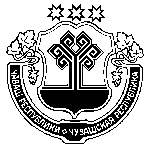 На основании экспертного заключения Министерства юстиции и имущественных отношений Чувашской Республики №1217/2019 от 27.06.2019  Собрание депутатов Сятракасинского сельского поселения Моргаушского района Чувашской Республики решило:1. Внести в решение Собрания депутатов Сятракасинского сельского поселения Моргаушского района Чувашской Республики от 20.03.2019 №С-48/3 «О материально-техническом и организационном обеспечении деятельности старосты сельского населенного пункта Сятракасинского сельского поселения Моргаушского района Чувашской Республики» (далее – Решение) следующие изменения:В Порядке предоставления компенсационных выплат на возмещение расходов, связанных с материально-техническим и организационным обеспечением деятельности старост сельских населенных пунктов Сятракасинского сельского поселения Моргаушского района Чувашской Республики, утвержденное Решением  (далее – Порядок): пункт 5  Порядка изложить в следующей редакции:«5.   На основании проверенных отчетов ежеквартально, не позднее  10 числа месяца, следующего за отчетным,  издается распоряжение администрации Сятракасинского сельского поселения  о   предоставлении компенсационных выплат старостам (далее – распоряжение администрации). Распоряжение  администрации с приложением  отчета   предоставляется в МБУ «Централизованная бухгалтерия администрации Моргаушского района  Чувашской Республики» ежеквартально, в течение  3 дней после издания распоряжения администрации  для  производства  компенсационной выплаты путем перечисления в течение 5 дней денежной суммы на счет по  банковским реквизитам, указанным в пункте 3 настоящего Порядка 2. Настоящее решение вступает в силу после его  официального опубликования. Председатель Собрания депутатовСятракасинского сельского поселенияМоргаушского района Чувашской Республики                                  Н.С.СтепановЧувашская Республика Собрание депутатов Сятракасинского сельского  поселения                        Моргаушского районаРЕШЕНИЕ                     Чувашская Республика Собрание депутатов Сятракасинского сельского  поселения                        Моргаушского районаРЕШЕНИЕ                     Чувашская Республика Собрание депутатов Сятракасинского сельского  поселения                        Моргаушского районаРЕШЕНИЕ                     Чăваш Республики Муркаш районĕн   Çатракасси ял   поселенийĕн депутачěсен пухăвĕ                        ЙЫШĂНУЧăваш Республики Муркаш районĕн   Çатракасси ял   поселенийĕн депутачěсен пухăвĕ                        ЙЫШĂНУЧăваш Республики Муркаш районĕн   Çатракасси ял   поселенийĕн депутачěсен пухăвĕ                        ЙЫШĂНУ01.08.2019ç. № С-54/401.08.2019 г. №С-54/4                     Деревня Сятракасы                                                                         Деревня Сятракасы                                                                         Деревня Сятракасы                                                     Çатракасси ялӗ Çатракасси ялӗ Çатракасси ялӗО внесении изменений в решение Собрания депутатов  Сятракасинского сельского поселения Моргаушского района Чувашской Республики от 20.03.2019 №С-48/3 «О материально-техническом и организационном обеспечении деятельности старосты сельского населенного пункта Сятракасинского сельского поселения Моргаушского района Чувашской Республики»